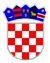 	REPUBLIKA HRVATSKAVUKOVARSKO-SRIJEMSKA ŽUPANIJAOPĆINA NEGOSLAVCIOpćinski načelnikKLASA: 300-01/20-01/01URBROJ: 2196/06-01-20-03Negoslavci, 17.12.2020. godine	Na temelju članka 9., stavka 4. Programa poticanja gospodarskog razvoja Općine Negoslavci u 2020. godini („Službeni vjesnik“ VSŽ broj 17/20) i članka 32a, točke 2. Statuta Općine Negoslavci („Službeni vjesnik“ VSŽ broj 04/20) Općinski načelnik Općine Negoslavci dana 17.12.2020. godine donosi ODLUKU o dodjeli financijskih sredstava potpore za poticanje gospodarstvaOpćine Negoslavci u 2020. godiniČlanak 1.	Iz proračuna Općine Negoslavci dodjeljuju se financijska sredstva potpore za poticanje gospodarstva na području Općine Negoslavci u 2020. godini, kako slijedi:MOMIR PRODANOVIĆ OIB 91118135046-Mjera 4 potpora za kupovinu teretnih, dostavnih i drugih radnih vozila, vlasnik obrta PRODANOVIĆ-MONT obrt za ugradnju stolarije sa sjedištem u Negoslavcima, Petrovačka 15 – 25.000,00 kn (dvadesetpettisućakuna),ĐORĐE VUČINIĆ OIB 59928935592-Mjera 4 potpora za kupovinu teretnih, dostavnih i drugih radnih vozila, vlasnik Trgovačkog obrta VAVA sa sjedištem u Negoslavcima, Vukovarska 38, - 25.000,00 kn (dvadestpettisućakuna),MILOŠ ABADŽIĆ OIB 88024277044-Mjera 4 potpora za kupovinu teretnih, dostavnih i drugih radnih vozila, vlasnik obrta VOĆKO  za trgovinu na malo sa sjedištem u Negoslavcima, B. Nerandžića 37, 24.200,00 kn (dvadesetčetiritisućeidvjestokuna),MILAN TIJANIĆ OIB 11999026905- Mjera 2 potpore za osnivanje obrta i Mjera 4 potpora za kupovinu teretnih, dostavnih i drugih radnih vozila, suvlasnik zajedničkog obrta MN KERAMIKA zajednički obrt za keramičke usluge sa sjedištem u Negoslavcima, Vukovarska 133, 22.000,00 kn (dvadesetdvijetisućakuna) za mjeru 4 i 3.000,00 kn (tritisućekuna) za mjeru 2 što je sveukupno 25.000,00 kn (dvadesetpettisućakuna),NENAD PAVIĆ OIB 49526523841-Mjera 3 otpore za izgradnju, rekonstrukciju i opremanje poslovnih objekata; vlasnik obrta  za tokarske usluge NELE-TURBO SERVIS sa sjedištem u Negoslavcima, Željeznička 6, 15.000,00 kn (petnaesttisućakuna).Članak 2.	Sa prijaviteljima iz članka 1. ove Odluke će se zaključiti Ugovor o dodjeli bespovratnih sredstava u roku od 15 dana od izvršnosti ove Odluke.Članak 3.	Ova Odluka stupa na snagu narednog dana od dana objave i objavit će se na oglasnoj ploči i na web stranici Općine Negoslavci.Općinski načelnik:Dušan JeckovDostaviti:Momir Prodanović, Petrovačka 15, Negoslavci,Đorđe Vučinić, Vukovarska 38, Negoslavci,Miloš Abadžić, B. Nerandžića 37, Negoslavci,Milan Tijanić, Vukovarska 133, Negoslavci,Nenad Pavić, Željeznička 6, Negoslavci,Arhiva-ovdje.